Publicado en Sabadell el 26/10/2020 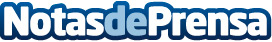 Vallès Clima ha instalado más de 100 aires acondicionados en hogares de Sabadell este 2020Como especialistas en climatización y líderes en aires acondicionados, Valles Clima es una de las empresas referentes en la ciudad de Sabadell y ya cuenta con la confianza de más de 100 clientes, los cuales han decidido instalar sistemas de refrigeración con esta empresaDatos de contacto:Carlos Fernández628940299Nota de prensa publicada en: https://www.notasdeprensa.es/valles-clima-ha-instalado-mas-de-100-aires Categorias: Bricolaje Cataluña Consumo Otras Industrias http://www.notasdeprensa.es